CWMTAWE MEDICAL GROUP OCTOBER 2022 INFOGRAPHIC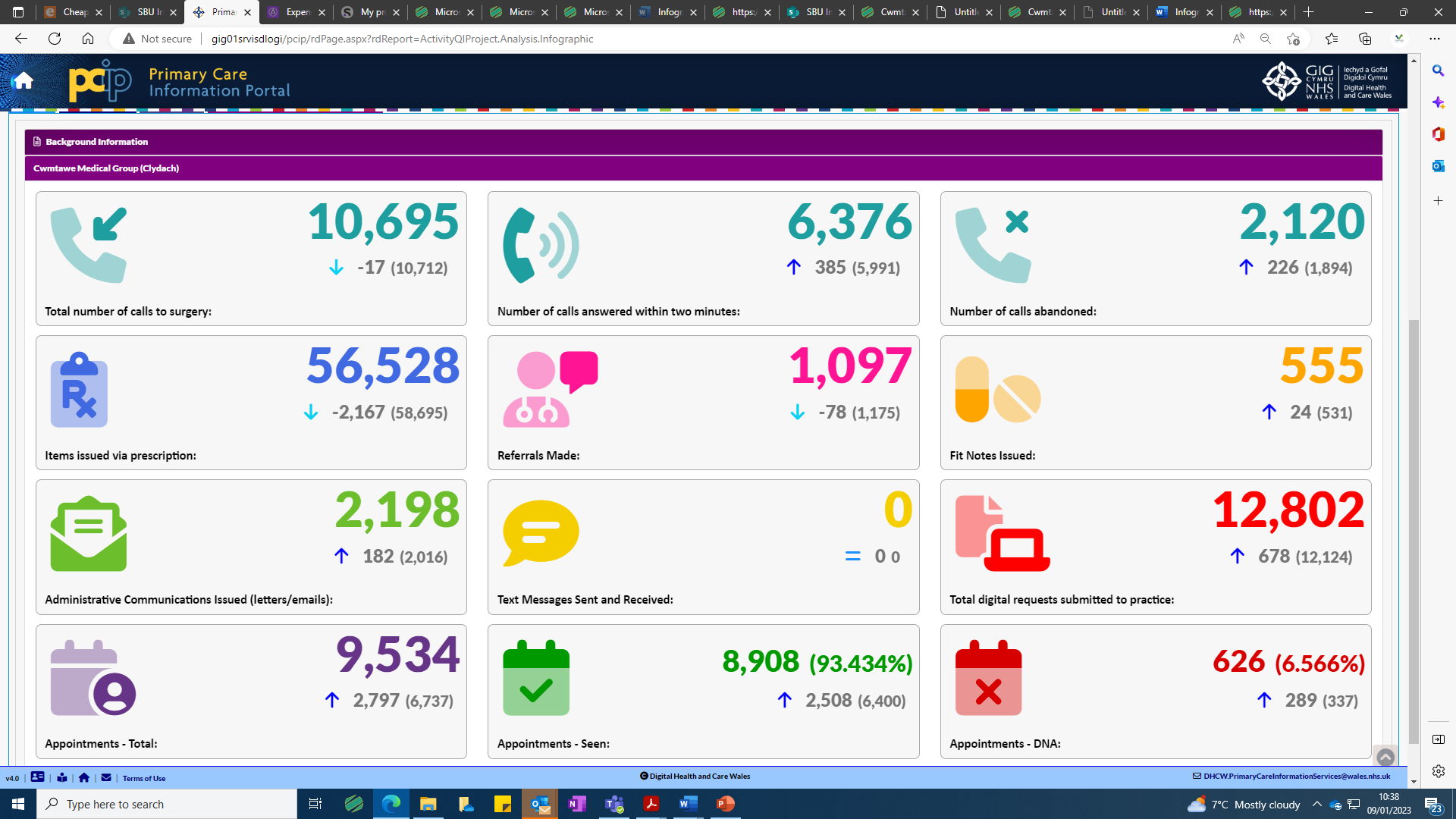 